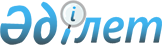 О минимальном размере уставного капитала юридических лиц, исключительным видом деятельности которых является организация обменных операций с иностранной валютой
					
			Утративший силу
			
			
		
					Постановление Правления Национального Банка Республики Казахстан от 24 сентября 2007 года N 112. Зарегистрировано в Министерстве юстиции Республики Казахстан 10 октября 2007 года N 4962. Утратило силу постановлением Правления Национального Банка Республики Казахстан от 16 июля 2009 года № 63



       


Сноска. Утратило силу Постановление Правления Национального Банка РК от 16.07.2009 


 № 63 


 (порядок введения в действие см. 


 п. 5 


).



       В целях укрепления финансовой устойчивости и повышения эффективности работы юридических лиц, исключительным видом деятельности которых является организация обменных операций с иностранной валютой (далее - уполномоченные организации), Правление Национального Банка Республики Казахстан 

ПОСТАНОВЛЯЕТ

:




      1. Утвердить минимальный размер уставного капитала уполномоченных организаций, формируемого в денежной форме, в размере 1 000 000 (одного миллиона) казахстанских тенге.




      2. Действующим уполномоченным организациям в срок до 01 января 2008 года привести уставные капиталы в соответствие с требованиями пункта 1 настоящего постановления.




      3. При открытии вновь созданными или действующими уполномоченными организациями более одного обменного пункта их уставный капитал, формируемый в денежной форме, должен быть увеличен на 300 000 (триста тысяч) казахстанских тенге на каждый вновь открываемый обменный пункт.




      4. Уполномоченным организациям, имеющим более одного обменного пункта, в срок до 01 января 2008 года привести свой уставный капитал в соответствие с требованиями пункта 3 настоящего постановления.




      5. Со дня введения в действие настоящего постановления признать утратившими силу:



      1) постановление Правления Национального Банка Республики Казахстан от 15 ноября 1999 года 
 N 402 
 "О минимальном размере уставного капитала уполномоченных организаций, осуществляющих отдельные виды банковских операций" (зарегистрированное в Реестре государственной регистрации нормативных правовых актов под N 1007, опубликованное 20-31 декабря 1999 года в официальном издании Национального Банка Республики Казахстан "Вестник Национального Банка Казахстана");



      2) постановление Правления Национального Банка Республики Казахстан от 20 апреля 2001 года 
 N 112 
 "Об увеличении минимального размера уставного капитала уполномоченных организаций, осуществляющих обменные операции с наличной иностранной валютой" (зарегистрированное в Реестре государственной регистрации нормативных правовых актов под N 1512, опубликованное 28 мая - 3 июня 2001 года в официальном издании Национального Банка Республики Казахстан "Вестник Национального Банка Казахстана").




      6. Настоящее постановление вводится в действие по истечении двадцати одного дня со дня его первого официального опубликования.




      7. Департаменту платежного баланса и валютного регулирования (Дюгай Н.Н.):



      1) совместно с Юридическим департаментом (Шарипов С.Б.) принять меры к государственной регистрации в Министерстве юстиции Республики Казахстан настоящего постановления;



      2) в десятидневный срок со дня государственной регистрации в Министерстве юстиции Республики Казахстан настоящего постановления довести его до сведения заинтересованных подразделений центрального аппарата, территориальных филиалов Национального Банка Республики Казахстан и Объединения юридических лиц "Ассоциация финансистов Казахстана".




      8. Управлению по обеспечению деятельности руководства Национального Банка Республики Казахстан (Терентьев А.Л.) в трехдневный срок со дня получения от Департамента платежного баланса и валютного регулирования заявки на опубликование принять меры к опубликованию настоящего постановления в средствах массовой информации Республики Казахстан.




      9. Контроль за исполнением настоящего постановления возложить на заместителя Председателя Национального Банка Республики Казахстан Акишева Д.Т.


      Председатель




   Национального Банка


					© 2012. РГП на ПХВ «Институт законодательства и правовой информации Республики Казахстан» Министерства юстиции Республики Казахстан
				